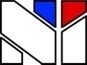 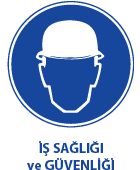 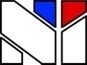 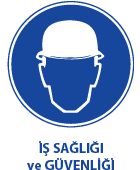 GÜDEKGüvenlik Denetim KontrolBÖLÜM:10- UYGULAMALARKONU:10B- ILO DİREKTİFLERİ 10-BILO DİREKTİFLERİ 98 NOLU SÖZLEŞMETEŞKİLATLANMA VE KOLLEKTİF MÜZAKERE HAKKI PRENSİPLERİNİN UYGULANMASINA MÜTEALLİK SÖZLEŞME10B---ILO- 98 Teşkilatlanma ve kollektif müzakere uygulanmaBu sözleşme, ILO'nun temel haklara ilişkin 8 sözleşmesinden biridir.ILO Kabul Tarihi: 18 Haziran 1949 Kanun Tarih ve Sayısı: 8 Ağustos 1951 / 5834 Resmi Gazete Yayım Tarihi ve Sayısı: 14 Ağustos 1951 / 7884 Milletlerarası Çalışma Bürosu Yönetim kurulu tarafından Sanfransisko’ya davet edilerek orada 18 Haziran 1949 da otuz ikinci toplantısını yapan Milletlerarası Çalışma Teşkilatı Genel Konferansı, toplantı gündeminin 4 üncü maddesini teşkil eden Teşkilatlanma ve Kolektif Müzakere Hakkı prensiplerinin uygulanmasına müteallik muhtelif teklifleri kabul etmeye, bu tekliflerin Milletlerarası bir sözleşme şeklini almasına karar verdikten sonra, Bin dokuz yüz kırk dokuz yılı Temmuzunun birinci günü teşkilatlanma ve kolektif müzakere hakkına dair 1949 Sözleşmesi adını taşıyacak olan aşağıdaki Sözleşmeyi kabul eder: MADDE 11.          İşçiler çalışma hususunda sendika hürriyetine halel getirmeye matuf her türlü fark gözetici harekete karşı tam bir himayeden faydalanacaktır. 2.          Böyle bir himaye bilhassa, a.          Bir işçinin çalıştırılmasını, bir sendikaya girmemesi veya bir sendikadan çıkması şartına tabi kılmak; b.          Bir sendikaya üye olması yahut çalışma saatleri dışında veya işverenin muvafakati ile çalışma saatlerinde sendika faaliyetlerine iştirak etmesinden dolayı bir işçiyi işinden çıkarmak veya başka suretle onu izrar etmek; maksatları güden hareketlere müteallik hususlarda uygulanacaktır. MADDE 21.          İşçi ve işveren teşekkülleri, gerek doğrudan doğruya, gerek mümessilleri veya üyeleri vasıtasıyla birbirlerinin kuruluşları, işleyişleri ve idarelerini müdahalede bulunmalarına karşı gerekli surette himaye edileceklerdir. 2.          Bilhassa işçi teşekküllerini bir işverenin veya bir işveren teşekkülünün kontrolüne tabi kılmaya, bir işverenin veya bir işveren teşekkülünün kendi nüfuzu altına alınmış işçi teşekkülleri ihdasını tahrik etmeye veya işçi teşekküllerinin mali yollarla veya başka bir şekilde desteklemeye matuf tedbirler, bu maddedeki manası ile müdahale hareketlerinden sayılır. MADDE 3Bundan önceki maddelerde tarif olunan "Teşkilatlanma hakkı"na riayet edilmesini sağlamak üzere icap ettiği takdirde milli şartlara uygun teşkilat kurulacaktır. MADDE 4Çalışma şartlarını kolektif mukavelelerle tanzim etmek üzere işverenler veya işveren teşekkülleriyle işçi teşekkülleri arasında ihtiyari müzakere usulünden faydalanılmasını ve bu usulün tam bir surette geliştirilmesini teşvik etmek ve gerçekleştirmek için lüzumu halinde milli şartlara uygun tedbirler alınacaktır. MADDE 51.          Bu sözleşmede derpiş olunan teminatın ne gibi hallerde silahlı kuvvetler ve zabıta kuvvetlerine hangi ölçüde uygulanacağı milli mevzuatla tayin edilecektir. 2.          Bu sözleşmenin bir üye tarafından onanması bu sözleşmede derpiş edilen teminatı silahlı kuvvetlere ve zabıta kuvvetleri mensuplarına veren mevcut bir kanuna karara teamüle veya antlaşmaya, Milletlerarası Çalışma Teşkilatı Anayasasının 19 uncu maddesinin 8 inci paragrafında yazılı prensipler gereğince, halel getirmez. MADDE 6Bu Sözleşme, Devlet memurlarının durumları ile alakalı değildir ve hiç bir surette, onların haklarına veya statülerine halel getirmez. MADDE 7Bu Sözleşmenin resmi onama belgeleri Milletlerarası Çalışma Bürosu Genel Müdürüne gönderilecek ve onun tarafından tescil edilecektir. MADDE 81.          Bu Sözleşme, onama belgeleri Genel müdür tarafından tescil edilmiş olan Milletlerarası Çalışma Teşkilatı üyelerini ilzam eder. 2.          Bu Sözleşme iki üyenin onama belgeleri Genel Müdür tarafından tescil edildikten ancak on iki ay sonra yürürlüğe girer. 3.          Bu Sözleşme, onu sonradan onayan üyeler için onama belgesinin tescil edilmesinden on iki ay sonra yürürlüğe girer. MADDE 91.          Milletlerarası Çalışma Teşkilatı Anayasasının 35 inci maddesinin ikinci fıkrasına uygun olarak Milletlerarası Çalışma Bürosu Genel Müdürüne gönderilecek olan beyanların şu hususları bildirmesi lazım gelir: a.          İlgili üyenin Sözleşme hükümlerinde hiçbir değişiklik yapılmadan uygulanacağını taahhüt ettiği ülkeler; b.          Sözleşme hükümlerinde değişiklikler yapılarak uygulanacağını taahhüt ettiği ülkeler ve bu değişikliklerin nelerden ibaret olduğu; c.           Sözleşmenin uygulanamayacağı ülkeler ve bu gibi hallerde sözleşmenin uygulanamamasının sebepleri; d.          Sözleşme hakkındaki kararını vaziyetin daha ziyade tetkikine kadar talik ettiği ülkeler. 2.          Bu maddenin birinci fıkrasının (a) ve (b) bentlerinde zikrolunan taahhütler, onamanın ayrılmaz kısımları olarak sayılacak ve aynı sonuçları doğuracaktır. 3.          Her üye, bu maddenin birinci fıkrasının b) , c) ve d) bentleri gereğince, daha evvel yapmış olduğu beyanda mevcut ihtirazi kayıtların hepsinden veya bir kısmından yeni bir beyan ile vazgeçebilecektir. 4.          Her üye, 11 inci madde hükümlerine uygun olarak, bu sözleşmenin feshedilebileceği devreler zarfında, Genel Müdüre, daha evvelki herhangi bir beyanın hükümlerini her hangi bir bakımdan değiştiren ve belirli ülkelerdeki durumu bildiren yeni bir beyan gönderebilecektir. MADDE 101.          Milletlerarası Çalışma Teşkilatı Anayasasının 35 inci maddesinin 4 üncü ve 5 inci fıkraları uyarınca Genel Müdüre gönderilen beyanlar, Sözleşme Hükümlerinin ülkede değişikliklerle mi yoksa değişiklik yapılmadan mı uygulanacağını bildirmelidir; beyan, Sözleşme hükümlerinin değişiklikler kaydıyla uygulanacağını bildirdiği zaman, bu değişikliklerin nelerden ibaret olduğunu belirtmelidir. 2.          İlgili üye yahut üyeler veya Milletlerarası Makam, daha evvelki bir beyanla bildirilen değişikliği ileri sürmek hakkından daha sonraki bir beyanla tamamen veya kısmen vazgeçebilecektir. 3.          İlgili üye yahut üyeler veya Milletlerarası Makam 11 inci madde hükümlerine uygun olarak, Sözleşmenin feshedilebileceği devreler zarfında, Milletlerarası Çalışma Bürosu Genel Müdürüne daha evvelki bir beyanın hükümlerinin herhangi bir başka bakımdan değiştiren ve bu Sözleşmenin uygulanması hususundaki durumu belirten yeni bir beyan gönderebilecektir. MADDE 111.          Bu Sözleşmeyi onayan her üye, onu, ilk yürürlüğe giriş tarihinden itibaren on yıllık bir devre sonunda, Milletlerarası Çalışma Bürosu Genel Müdürüne göndereceği ve bu Müdürün tescil edeceği bir ihbarname ile feshedebilir. Fesih, tescil tarihinden ancak bir yıl sonra muteber olacaktır. 2.          Bu Sözleşmeyi onamış olup da, onu bundan evvelki fıkrada yazılı on yıllık devrenin bitiminden itibaren bir yıl zarfında, bu madde gereğince feshetmek ihtiyarını kullanmayan her üye, yeniden on yıllık müddet için bağlanmış olacak ve bundan sonra bu Sözleşmeyi, her on yıllık devre bitince, bu maddede derpiş olunan şartlar içinde feshedebilecektir. MADDE 121.          Milletlerarası Çalışma Bürosu Genel Müdürü, Teşkilat üyeleri tarafından kendisine bildirilen bütün onama, beyan ve fesihlerin tescil olduğunu Milletlerarası Çalışma Teşkilatının bütün üyelerine tebliğ edecektir. 2.          Milletlerarası Çalışma Bürosu Genel Müdürü, kendisine gönderilen Sözleşmenin ikinci onama belgesinin tescil olduğunu teşkilat üyelerine tebliğ ederken, bu sözleşmenin yürürlüğe gireceği tarih hakkında teşkilat üyelerinin dikkatini çekecektir. MADDE 13Milletlerarası Çalışma Bürosu Genel Müdürü, yukarıdaki maddeler gereğince, tescil etmiş olduğu bütün onama, beyan ve fesihlere dair tam bilgileri, Birleşmiş Milletler Antlaşmasının 102 nci maddesi uyarınca tescil edilmek üzere, Birleşmiş Milletler Genel Sekreterine ulaştıracaktır. MADDE 14Bu Sözleşmenin yürürlüğe girmesinden itibaren her on yıllık bir devre sonunda, Milletlerarası Çalışma Bürosu Yönetim Kurulu, bu Sözleşmenin, uygulanması hakkındaki bir raporu Genel Konferansa sunacak ve onun tamamen veya kısmen değiştirilmesi meselesinin konferans gündemine konulması lüzumu hakkında karar verecektir. MADDE 151.          Konferansın bu Sözleşmeyi tamamen veya kısmen değiştiren yeni bir Sözleşme kabul etmesi halinde ve yeni Sözleşme başkaca hükümleri ihtiva eylemediği takdirde: a.          Tadil edici yeni Sözleşmenin bir üye tarafından onanması keyfiyeti, yukarıdaki 14 üncü madde nazara alınmaksızın ve fakat tadil edici yeni Sözleşmenin yürürlüğe girmiş olmak kayıt ve şartı ile bu Sözleşmenin derhal ve kendiliğinden feshini tazammun edecektir. b.          Tadil edici yeni Sözleşmenin yürürlüğe girmesi tarihinden itibaren bu Sözleşme, üyelerin onamasına artık açık bulundurulmayacaktır. 2.          Bu Sözleşme, onu onayıp da tadil edici Sözleşmeyi onamamış bulunan üyeler için, herhalde şimdiki şekil ve muhtevasıyla muteber olmakta devam edecektir. 3.           MADDE 16Bu Sözleşmenin Fransızca ve İngilizce metinleri aynı şekilde muteberdir. HİENRİCH PRENSİPLERİ ÖZETİPrensip-2: İş kazaların ağırlıklarıPrensip-3: Kaza Sonucu Meydana Gelecek Zararın Büyüklüğü Kestirilemez, Bu Tamamen Tesadüflere Bağlıdır.İŞVERENİN SORUMLULUĞUiş sağlığı ve Güvenliği yönünden risk değerlendirilmesi yapmak veya yaptırmaklaYükümlüdür. İşverenin görevleri ise aşağıda görüldüğü gibi öncelikle bilgi edinme, görevlendirme, tehlikeleri saptama/belirleme, Dokümantasyon, riskleri saptama, önlemleri alma alınan önlemleri kontrol ve etkinliğinin devamını kontrol etme olarak belirtilebilir. çok iyi anlatılmalı ve yazılı ve imzalanarak duyurulmalıdır.